Государственное бюджетное профессиональное образовательное учреждение Краснодарского края «Краснодарский торгово-экономический колледж» Специальность 43.02.14 Гостиничное делоСрок обучения на базе 9 классов -  3 г.10 мес.Срок обучения на базе 11 классов -  2 г.10 мес.Квалификация по диплому: Специалист по гостеприимству Свидетельство: Горничная 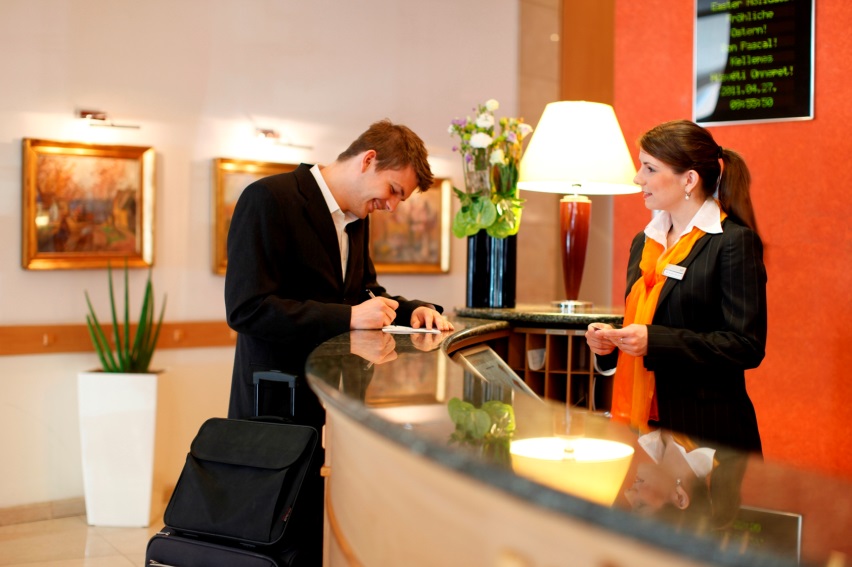 Гостиничное дело – сегодня одно из перспективных и привлекательных направлений предпринимательской деятельности.Специалист по гостеприимству – это специалист, который занимается организацией обслуживания в гостиницах и туристских комплексах.Содержание деятельности специалиста по гостеприимству:- бронирование гостиничных услуг: оформление заказов от потребителей; бронирование и ведение документации;-    прием, размещение и выписка гостей: регистрация и размещение гостей; предоставление гостю информации о гостиничных услугах; заключение договоров об оказании гостиничных услуг; проведение расчетов с гостями;- организация обслуживания гостей в процессе проживания: организация и контроль работы обслуживающего и технического персонала по услугам размещения, уборки номеров; организация работ по предоставлению услуг по питанию в номерах;- продажа гостиничного продукта: оценивание конкурентоспособности гостиниц, выявление спроса на гостиничные услуги.Профессионально важные качества специалиста:-   наглядно-образная память;-   склонность к анализу и прогнозу;-   оперативность;-   умение устанавливать деловые связи;-   требовательность;-   коммуникабельность;-   высокая организованность, самоконтроль;-  энергичность и ориентированность на работу с людьми.За время обучения обучающиеся изучают:    а) общепрофессиональные дисциплины:ОП.01 Менеджмент и управление персоналом в гостиничном деле;ОП.02 Основы маркетинга гостиничных услуг;ОП.03 Правовое и документационное обеспечение профессиональной деятельности;ОП.04 Экономика и бухгалтерский учет гостиничного предприятия;ОП.05 Требования к зданиям и инженерным системам гостиничного предприятия;ОП.06 Иностранный язык (второй);ОП.07 Безопасность жизнедеятельности;ОП.08 Социальная адаптация и основы социальных правовых знаний.б) профессиональные модули:ПМ.01 Организация и контроль текущей деятельности сотрудников службы приема и размещения;ПМ.02 Организация и контроль текущей деятельности сотрудников службы питания;ПМ.03 Организация и контроль текущей деятельности сотрудников службы обслуживания и эксплуатации номерного фонда;ПМ.04 Организация и контроль текущей деятельности сотрудников службы бронирования и продаж;ПМ.05 Выполнение работ по профессии 11965 Горничная.  По окончанию изучения каждого модуля обучающиеся проходят производственную практику в гостиницах,  отелях, домах отдыха и санаториях города и края.   Учебная практика осуществляется в тренинговых кабинетах в колледже.     Форма государственной итоговой аттестации – защита выпускной квалификационной работы в виде дипломной работы.Квалификация «Специалист по гостеприимству» позволяет выпускнику работать в гостиницах, отелях и туристских комплексах в должностях:менеджер по работе с гостями;менеджер по рекламе;менеджер по продажам;менеджер по организации дополнительных услуг;старший администратор;ночной аудитор службы приема и размещения;портье;горничная;агент по закупкам.